TUNICS T100S-HP一、简介法国Yenista的高功率可调激光器Tunics T100S-HP是一款外腔激光器，有多个型号可选，波长范围覆盖1240-1680nm，最大输出光功率≥13dBm，其中，O和C,L波段激光器的最小输出功率为10dBm，主要应用与电信领域。O+，ES，SCL和CLU波段激光器的最小输出功率为8dBm。O+，ES和CLU波段三款激光器，能够覆盖完整的电信波段（1240nm～1680nm），而且在整个波段，Tunics T100S-HP都有着极低的ASE噪声，SSSER典型值是100dB。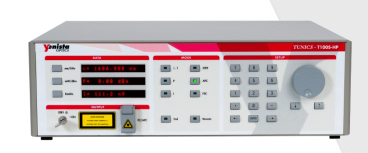 二、特征功率≥ 8dBm /  峰值≥ 13dBm100dB的动态范围高达200nm的调制范围波长精度±20pm全面步进操作三、T100S-HP技术规范基础型号基础型号扩展范围型号扩展范围型号扩展范围型号扩展范围型号T100S-HP/O T100S-HP/CLT100S-HP/O+ T100S-HP/ES T100S-HP/SCL T100S-HP/CLU波长范围波长范围1260 to 13601500 to 16301240 to 13801350 to 15101440 to 16401500 to 1680输出功率全波长范围≥ +10 dBm≥ +10 dBm≥ +8 dBm≥ +8 dBm≥ +8 dBm≥ +8 dBm输出功率峰值≥ +13 dBm≥ +13 dBm≥ +13 dBm≥ +13 dBm≥ +13 dBm≥ +13 dBm信源自发辐射率信源自发辐射率≥ 90 dB (100 dB 典型值)≥ 90 dB (100 dB 典型值)≥ 90 dB (100 dB 典型值)≥ 90 dB (100 dB 典型值)≥ 90 dB (100 dB 典型值)≥ 90 dB (100 dB 典型值)边模抑制比边模抑制比≥45 dB≥45 dB≥45 dB≥45 dB≥45 dB≥45 dB稳定性波长±5 pm/h (±3 pm/h ; ±5 pm/24h 典型值)±5 pm/h (±3 pm/h ; ±5 pm/24h 典型值)±5 pm/h (±3 pm/h ; ±5 pm/24h 典型值)±5 pm/h (±3 pm/h ; ±5 pm/24h 典型值)±5 pm/h (±3 pm/h ; ±5 pm/24h 典型值)±5 pm/h (±3 pm/h ; ±5 pm/24h 典型值)稳定性输出功率±0.01 dB / h (±0.025 dB/24h 典型值)±0.01 dB / h (±0.025 dB/24h 典型值)±0.01 dB / h (±0.025 dB/24h 典型值)±0.01 dB / h (±0.025 dB/24h 典型值)±0.01 dB / h (±0.025 dB/24h 典型值)±0.01 dB / h (±0.025 dB/24h 典型值)相对强度噪声 相对强度噪声 –145 dB/Hz 典型值–145 dB/Hz 典型值–145 dB/Hz 典型值–145 dB/Hz 典型值–145 dB/Hz 典型值–145 dB/Hz 典型值谱宽 (FWHM)谱宽 (FWHM)>100 MHz (相干性控制开启)>100 MHz (相干性控制开启)>100 MHz (相干性控制开启)>100 MHz (相干性控制开启)>100 MHz (相干性控制开启)>100 MHz (相干性控制开启)谱宽 (FWHM)谱宽 (FWHM)400 kHz 典型值 (相干性控制关闭)400 kHz 典型值 (相干性控制关闭)400 kHz 典型值 (相干性控制关闭)400 kHz 典型值 (相干性控制关闭)400 kHz 典型值 (相干性控制关闭)400 kHz 典型值 (相干性控制关闭)绝对波长精度绝对波长精度±20 pm±20 pm±20 pm±20 pm±20 pm±20 pm波长设置重复性波长设置重复性5 pm 典型值5 pm 典型值5 pm 典型值5 pm 典型值5 pm 典型值5 pm 典型值波长设置分辨率波长设置分辨率1 pm (0.1 pm 在微调模式下)1 pm (0.1 pm 在微调模式下)1 pm (0.1 pm 在微调模式下)1 pm (0.1 pm 在微调模式下)1 pm (0.1 pm 在微调模式下)1 pm (0.1 pm 在微调模式下)微调模式范围微调模式范围±25 pm (±2 GHz)±25 pm (±2 GHz)±25 pm (±2 GHz)±25 pm (±2 GHz)±25 pm (±2 GHz)±25 pm (±2 GHz)步进模式中的调谐速度步进模式中的调谐速度约 1s （针对 100 nm 步长）约 1s （针对 100 nm 步长）约 1s （针对 100 nm 步长）约 1s （针对 100 nm 步长）约 1s （针对 100 nm 步长）约 1s （针对 100 nm 步长）无跳模范围无跳模范围全波长范围全波长范围全波长范围全波长范围全波长范围全波长范围连续扫描速度连续扫描速度从 1 nm/s 到 100 nm/s 可调从 1 nm/s 到 100 nm/s 可调从 1 nm/s 到 100 nm/s 可调从 1 nm/s 到 100 nm/s 可调从 1 nm/s 到 100 nm/s 可调从 1 nm/s 到 100 nm/s 可调扫描期间的功率平整度扫描期间的功率平整度±0.25 dB 典型值±0.25 dB 典型值±0.25 dB 典型值±0.25 dB 典型值±0.25 dB 典型值±0.25 dB 典型值每次扫描的功率重复性每次扫描的功率重复性±0.05 dB 典型值±0.05 dB 典型值±0.05 dB 典型值±0.05 dB 典型值±0.05 dB 典型值±0.05 dB 典型值低频调制低频调制直流至 8 MHz （正弦），直流至 1 MHz （TTL）直流至 8 MHz （正弦），直流至 1 MHz （TTL）直流至 8 MHz （正弦），直流至 1 MHz （TTL）直流至 8 MHz （正弦），直流至 1 MHz （TTL）直流至 8 MHz （正弦），直流至 1 MHz （TTL）直流至 8 MHz （正弦），直流至 1 MHz （TTL）高频调制高频调制30 kHz 至 200 MHz30 kHz 至 200 MHz30 kHz 至 200 MHz30 kHz 至 200 MHz30 kHz 至 200 MHz30 kHz 至 200 MHz输出光纤类型输出光纤类型SMF 或 PMF (选配)SMF 或 PMF (选配)SMF 或 PMF (选配)SMF 或 PMF (选配)SMF 或 PMF (选配)SMF 或 PMF (选配)输出接口输出接口FC / APCFC / APCFC / APCFC / APCFC / APCFC / APC通信接口 通信接口 RS-232C 和GPIB (IEEE-488.1 ) RS-232C 和GPIB (IEEE-488.1 ) RS-232C 和GPIB (IEEE-488.1 ) RS-232C 和GPIB (IEEE-488.1 ) RS-232C 和GPIB (IEEE-488.1 ) RS-232C 和GPIB (IEEE-488.1 ) 温度/湿度范围温度/湿度范围+15 °C to +30 °C (+60 °F to +85 °F) / <80% (non-condensing)+15 °C to +30 °C (+60 °F to +85 °F) / <80% (non-condensing)+15 °C to +30 °C (+60 °F to +85 °F) / <80% (non-condensing)+15 °C to +30 °C (+60 °F to +85 °F) / <80% (non-condensing)+15 °C to +30 °C (+60 °F to +85 °F) / <80% (non-condensing)+15 °C to +30 °C (+60 °F to +85 °F) / <80% (non-condensing)电源电源100 to 240 V 交流/ 50至 60 Hz / 60 W100 to 240 V 交流/ 50至 60 Hz / 60 W100 to 240 V 交流/ 50至 60 Hz / 60 W100 to 240 V 交流/ 50至 60 Hz / 60 W100 to 240 V 交流/ 50至 60 Hz / 60 W100 to 240 V 交流/ 50至 60 Hz / 60 W激光安全分类激光安全分类1M 级1M 级1M 级1M 级1M 级1M 级尺寸(W x D x H)尺寸(W x D x H)448 x 370 x 133 mm448 x 370 x 133 mm448 x 370 x 133 mm448 x 370 x 133 mm448 x 370 x 133 mm448 x 370 x 133 mm重量重量12.5 kg12.5 kg12.5 kg12.5 kg12.5 kg12.5 kg